REGULAMIN REKRUTACJI I UCZESTNICTWA W PROJEKCIE "Umiem pływać - edycja 2023"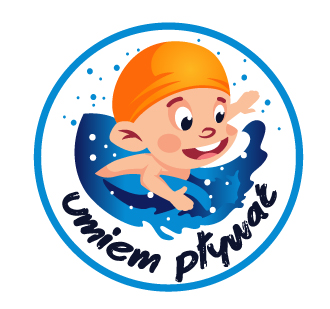 § 1Regulamin określa zasady rekrutacji i uczestnictwa w ogólnopolskim projekcie Ministerstwa Sportu i Turystyki  „UMIEM PŁYWAĆ” realizowanego przez AQUA CENTRUM CHEŁMIEC siedziba: ul. Marcinkowicka 9a 33-395 Chełmiec w ramach środków 
z  FUNDUSZU ZAJĘĆ SPORTOWYCH dla UCZNIÓW.Projekt przewiduje przeprowadzenie łącznie 20 godzin dydaktycznych zajęć nauki pływania (20 godz. na grupę - 45 minut x2) w okresie od 04.09.2023 r. do 29.12.2023 r.Cel projektu:upowszechnianie aktywności fizycznej dzieci i młodzieży;nabycie przez dzieci podstawowych umiejętności pływania;profilaktyka przeciwdziałania i korygowanie wad postawy;zapobieganie zjawiskom patologii społecznych, poprzez skierowaną do uczniów ofertę uczestnictwa w dodatkowych  zajęciach sportowych;efektywne wykorzystanie infrastruktury sportowej (pływalnie),wyrównywanie szans w dostępie do infrastruktury sportowej poprzez objęcie programem w szczególności uczniów, zamieszkałych w miejscowościach, w których nie ma pływalni,edukacja w zakresie bezpiecznego korzystania z akwenów.Adresaci programu:Uczniowie kl. I,II oraz III szkół podstawowych z terenu Gminy Podegrodzie, którzy chcą podejmować aktywność fizyczną poza obowiązkowymi zajęciami wychowania fizycznego. Miejsce realizacji projektu:AQUA CENTRUM CHEŁMIEC siedziba: ul. Marcinkowicka 9a 33-395 Chełmiec.Regulamin określa:warunki uczestnictwa w projekcie;zasady rekrutacji;zasady uczestnictwa.Ogólny nadzór nad realizacją projektu oraz rozstrzygnięcie spraw nieuregulowanych w regulaminie należy do kompetencji koordynatora projektu (dyrektor danej szkoły).§ 2Warunki uczestnictwa w projekcieProjekt skierowany jest do uczniów klas I, II oraz III szkół podstawowych z terenu Gminy Podegrodzie.Dokumentem niezbędnym do uczestnictwa w projekcie jest wypełniona deklaracja uczestnictwa w projekcie (załącznik nr 1).§ 3Zasady rekrutacjiRekrutację w placówkach prowadzić będzie Dyrektor Szkoły.Działania rekrutacyjne obejmują następujące etapy:wypełnienie przez zainteresowanego rodzica niepełnoletniego ucznia deklaracji uczestnictwa w projekcie (załącznik nr 1);dołączenie do deklaracji:oświadczenia o wyrażeniu zgody na przetwarzanie danych osobowych (załącznik nr 2);oświadczenie rodzica o braku przeciwwskazań do nauki pływania (załącznik nr 3).Proces rekrutacji rozpocznie się od 21.08.2023 r. i potrwa do 31.08.2023 r.§ 4Regulamin obowiązuje przez cały okres realizacji projektu.
Projekt realizowany przy wsparciu finansowym Ministerstwa Sportu i Turystyki zajęć sportowych dla uczniów organizowanych w ramach Programu powszechnej nauki pływania „Umiem pływać”.Załącznik nr 1do regulaminu rekrutacji i uczestnictwa w PROJEKCIE "Umiem pływać - edycja 2023"DEKLARACJA UCZESTNICTWA W PROJEKCIE „Umiem pływać – edycja 2023”Ja niżej podpisana/y…………………………………………………………………………………………………………………(imię i nazwisko rodzica) wyrażam zgodę na udział mojego dziecka …..………………………………………….……….………………………   (imię nazwisko dziecka , uczestnika projektu)Nr PESEL:  	 ucznia klasy ………… Szkoły ……………………..………………………………………………………… zam. ………………..…….…………………...………………………………………………………………… w projekcie „Umiem pływać – edycja 2023”. Informacje szczegółowe o uczestniku: Umiejętność pływania  	TAK/NIE     (niepotrzebne skreślić) Wyrażenie zgody to akceptacja regulaminu rekrutacji i uczestnictwa w projekcie "Umiem pływać - edycja 2023".Do deklaracji uczestnictwa załączam : zgodę na przetwarzanie danych osobowych;oświadczenie rodzica o braku przeciwwskazań do nauki pływania.Nr telefonu rodzica/opiekuna prawnego do kontaktu: ………………………………………….……………………………… ………………………………………… 	                                              …..………………………………..……………………………. 	   (miejscowość, data) 	                                         (czytelny podpis rodzica, opiekuna prawnego) (Nr i data przyjęcia wniosku) …………………………………………………………….………………..…………………… (wypełnia szkoła)Projekt realizowany przy wsparciu finansowym Ministerstwa Sportu i Turystyki zajęć sportowych dla uczniów organizowanych w ramach Programu powszechnej nauki pływania „Umiem pływać”.Załącznik nr 2	do regulaminu rekrutacji i uczestnictwa w PROJEKCIE "Umiem pływać - edycja 2023"Oświadczenie uczestnika projektu „Umiem pływać – edycja 2023” o wyrażeniu zgody na przetwarzanie danych osobowychW związku z przystąpieniem do ogólnopolskiego projektu Ministerstwa Sportu i Turystyki „UMIEM PŁYWAĆ” realizowanego przez GMINĘ PODEGRODZIE w ramach środków 
z  FUNDUSZU ZAJĘĆ SPORTOWYCH dla UCZNIÓW wyrażam zgodę na przetwarzanie danych osobowych mojego dziecka ……………..…………………………………………………………………………………………………………………….Administratorem tak zebranych danych osobowych jest:GMINA PODEGRODZIE, 33-386 PODEGRODZIE 248Dane osobowe mojego dziecka będą przetwarzane wyłącznie w celu udzielenia wsparcia, realizacji projektu „Umiem pływać – edycja 2023”, ewaluacji, kontroli, monitoringu i sprawozdawczości.Dane osobowe mojego dziecka mogą zostać udostępnione innym podmiotom wyłącznie w celu udzielenia wsparcia, realizacji projektu „Umiem pływać – edycja 2023”, ewaluacji, kontroli, monitoringu i sprawozdawczości.Podanie danych jest dobrowolne, aczkolwiek odmowa ich podania jest równoznaczna z brakiem możliwości udzielenia wsparcia w ramach projektu.Wyrażam zgodę na wykorzystanie wizerunku mojego dziecka  do realizacji celów projektu. Mam prawo do treści swoich danych i ich poprawienia.……………………………………………	               		…………………….………………………………………      (miejscowość, data)					         (czytelny podpis rodzica, opiekuna prawnego)Projekt realizowany przy wsparciu finansowym Ministerstwa Sportu i Turystyki zajęć sportowych dla uczniów organizowanych w ramach Programu powszechnej nauki pływania „Umiem pływać”.Załącznik nr 3do regulaminu rekrutacji i uczestnictwa w PROJEKCIE "Umiem pływać - edycja 2023"Oświadczenie rodzica uczestnika projektu „Umiem pływać – edycja 2023” o braku przeciwwskazań do nauki pływaniaJa niżej podpisany/a ……………………………………………………………………………………………………………………………..(imię i nazwisko rodzica, opiekuna prawnego)oświadczam, iż nie ma  przeciwwskazań aby moje dziecka …………………………………………………………….………(imię i nazwisko dziecka, uczestnika projektu)podjęło naukę pływania.……………………………………………			           ………….……………..……………………………………         (miejscowość, data)					         (czytelny podpis rodzica, opiekuna prawnego)Projekt realizowany przy wsparciu finansowym Ministerstwa Sportu i Turystyki zajęć sportowych dla uczniów organizowanych w ramach Programu powszechnej nauki pływania „Umiem pływać”.□ Jednocześnie oświadczam, iż nie ma przeciwwskazań zdrowotnych (lub innych) aby moje dziecko podjęło naukę pływania w projekcie „Umiem pływać – edycja 2023”.□□ □ Zobowiązuję się do niezwłocznego poinformowania o ewentualnych przeciwwskazaniach w trakcie uczestnictwa mojego dziecka w Projekcie. STWIERDZAM, ŻE PODAŁAM(EM) WSZYSTKIE ZNANE MI INFORMACJE O DZIECKU, KTÓRE MOGĄ POMÓC W ZAPEWNIENIU WŁAŚCIWEJ OPIEKI W CZASIE ZAJĘĆ SPORTOWYCH. W RAZIE ZAISTNIAŁEJ POTRZEBY WYRAŻAM ZGODĘ NA UDZIELENIE MOJEMU DZIECKU POMOCY MEDYCZNEJ. □ Deklaruję regularne uczestnictwo mojego dziecka w zajęciach oraz zobowiązuję się do osobistego przywozu i odbioru dziecka z pływalni ………………………………………………………………………………………………………………………………………